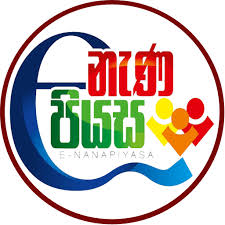 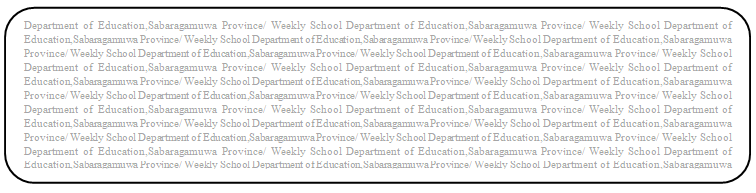 8 ශ්‍රේණිය - බුද්ධ ධර්මය  - 10 පාඩම(1) 10 පාඩමේ 74,75,76,77 පිටු හොඳින් කියවන්න.(2) හොඳ මිතුරෙකු වීම සඳහා ඔබ තුළ ගොඩ නගා ගත යුතු ගුණ ධර්ම මොනවාදැයි නම් කරන්න.(3) 77 පිටුවේ පුහුණුව සඳහා දී ඇති කවි අභ්‍යාස පොතේ ලියා කට පාඩම් කරන්න.